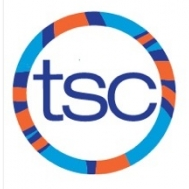 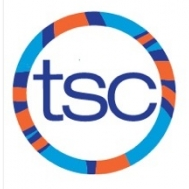 *Please arrive 15 mins prior to practice start.SUNDAYMONDAYTUESDAYWEDNESDAYTHURSDAYFRIDAYSATURDAY16:00-7:30pmHarbord25:30-7:30amUofT/Benson*Dryland from 7:00-7:30am36:30-8:00pm          CTech 48:00-10:00am UT5Central Regions ‘B’ ChampsCongratulations to Emma H. for qualifying!6 76:30-8:00pmCTech86:00-7:30pmHarbord95:30-7:00amBenson*no dryland due to OUA meet106:30-8:00pm          CTech 119:00-11:00amHarbord1213146:30-8:00pmCTech156:00-7:30pmHarbord165:30-7:30amUofT/Benson*Dryland from 7:00-7:30am176:30-8:00pm          CTech 189:00-11:00amHarbord1920216:30-8:00pmCTech226:00-7:30pmHarbord235:30-7:30amUofT/Benson*Dryland from 7:00-7:30am24Central Regions ‘C’ Champs*Qualifiers only*257:00-9:00amHarbordOrCentral Regions ‘C’ Champs26Central Regions ‘C’ Champs27286:30-8:00pmCTech